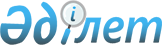 О назначении Касымова К. Н. помощником Президента – Секретарем Совета Безопасности Республики КазахстанУказ Президента Республики Казахстан от 12 февраля 2019 года № 836
      Назначить Касымова Калмуханбета Нурмуханбетовича помощником Президента – Секретарем Совета Безопасности Республики Казахстан, освободив от должности Министра внутренних дел Республики Казахстан.   
					© 2012. РГП на ПХВ «Институт законодательства и правовой информации Республики Казахстан» Министерства юстиции Республики Казахстан
				
      Президент    
Республики Казахстан

Н. Назарбаев   
